    от 30 ноября 2021  года № 140О признании утратившими силу отдельных решений Совета депутатов муниципального образования Сорочинский городской округ Оренбургской областиНа основании Федерального закона от 06.10.2003 № 131-ФЗ «Об общих принципах организации местного самоуправления в Российской Федерации»,  руководствуясь статьей 27 Устава муниципального образования Сорочинский городской округ Оренбургской области, Совет депутатов муниципального образования Сорочинский городской округ Оренбургской области РЕШИЛ: Признать утратившими силу:Решение Совета депутатов муниципального образования Сорочинский городской округ Оренбургской области от 21.02.2018 года № 382 «Об утверждении Положения о порядке организации и проведения общественных обсуждений, публичных слушаний при осуществлении градостроительной деятельности на территории муниципального образования Сорочинский городской округ Оренбургской области».Решение Совета депутатов муниципального образования Сорочинский городской округ Оренбургской области от 11.09.2018 года  № 415 «О внесении изменений в решение Сорочинского городского Совета от 21 февраля 2018 года № 382 «Об утверждении Положения о порядке организации и проведения общественных обсуждений, публичных слушаний при осуществлении градостроительной деятельности на территории муниципального образования Сорочинский городской округ Оренбургской области».Установить, что настоящее решение вступает в силу после его официального опубликования в Информационном бюллетене «Сорочинск официальный».3.  Контроль за исполнением настоящего решения возложить на постоянную депутатскую комиссию по правовым вопросам и территориальному общественному самоуправлению.Председатель Совета депутатов муниципального образования Сорочинский городской округ Оренбургской области                                              С.В. ФильченкоГлава муниципального образованияСорочинский городской округ                                                                                    Т.П. Мелентьева 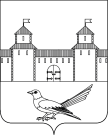 СОВЕТ ДЕПУТАТОВМУНИЦИПАЛЬНОГО ОБРАЗОВАНИЯСОРОЧИНСКИЙ ГОРОДСКОЙ ОКРУГОРЕНБУРГСКОЙ ОБЛАСТИ(XII СЕССИЯ ШЕСТОГО СОЗЫВА)РЕШЕНИЕ